(Form YL-10)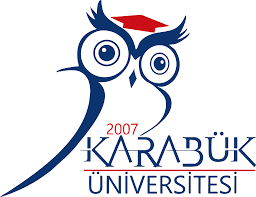 T.C.KARABÜK ÜNİVERSİTESİLİSANSÜSTÜ EĞİTİM ENSTİTÜSÜDERS TELAFİ DİLEKÇESİ................................................... ANABİLİM DALI BAŞKANLIĞ’INAAnabilim dalınız Lisansüstü programlarında vermekte olduğum ders/derslerin ....../....../2020    ....../....../2020 tarihinde/tarihleri arasında görevli/raporlu olmam sebebiyle yapamayacağım dersin/derslerin telafisini 2914 sayılı kanunun 11. Maddesi hükümlerine uygun olarak, aşağıdaki tabloda belirttiğim gün ve saatte yapabilmem hususunda bilgi ve gereğini arz ederim.                                                                                                                              İmzaUnvan, Adı Soyadı                                                                                                                                       ..../…./20…*Uzmanlık Alanı, Tez Çalışması, Seminer derslerini yazmayınız. LİSANSÜSTÜ EĞİTİM ENSTİTÜSÜ MÜDÜRLÜĞÜNEYukarıda adı geçen ders/derslerin telafi edilmesi hususu Anabilim Dalımızca uygun görülmüştür. Bilgilerinizi ve gereğini arz ederim.                                                                                                        …………. Anabilim Dalı Başkanı                                                                                                                               İmza                                                                                                                          ……/…../20...